	Lietuvos šilumos tiekėjų asociacija (toliau – Asociacija) pastaruoju laiku stebėjo pokyčius Valstybinėje energetikos reguliavimo taryboje (toliau – Taryba): pasikeitė Tarybos pirmininkas, prisijungė naujas Tarybos narys, neseniai patvirtinta naujos redakcijos Šilumos kainų nustatymo metodika. Naujasis pirmininkas pieš pradėdamas eiti pareigas šilumos sektoriui pasiuntė žinią, teigdamas, kad šilumos sektoriaus reguliavimas yra pasenęs ir jį būtina peržiūrėti, čia taip pat verta numatyti tam tikras skatinimo priemones įmonėms, kad jos investuotų į naujas technologijas. Visa tai sukėlė lūkesčių, kad pagaliau artėja esminiai teigiami pokyčiai šiuo metu itin detaliai ir neracionaliai reguliuojamam sektoriuje. Šiuo metu faktiškai reguliuojamas įmonių pelnas, nes neišvengiamų sąnaudų nepripažinimas situacijos iš esmės  nekeičia, kadangi absoliuti jų dauguma technologiškai neišvengiamos arba jų eliminavimas ekonomiškai nepagrindžiamas, todėl nepripažintos sąnaudos ir toliau patiriamos. Tokiu būdu VERT atlieka didžiulį beprasmį kainodaros darbą, kuris būtų daug paprastesnis tiesiogiai reguliuojant pelną, kaip daugelyje išsivysčiusių šalių. Dabartinio reguliavimo pasekmė - labai prasta centralizuoto šilumos tiekimo sektoriaus finansinė padėtis, kuri kelia riziką naujo finansinio laikotarpio investicinių projektų įgyvendinimui.      	Asociacijai nerimą kelia iš šilumos tiekimo įmonių gaunama informacija, kad Taryba toliau stipriai vėluoja nustatant bazines šilumos kainas ir  jas perskaičiuojant, o tai lemia padidintus finansinius nuostolius ir išbalansuoja finansinius srautus. Atsižvelgus į tai, kas išdėstyta, prašome Tarybos suteikti informaciją:Kurioms šilumos tiekimo įmonėms ir kokiais terminais iki šio rašto gavimo dienos vėluojama nustatyti naujas bazines šilumos kainas (kainų dedamąsias)?Kurioms šilumos tiekimo įmonėms ir kokiais terminais iki šio rašto gavimo dienos vėluojama nustatyti perskaičiuotas šilumos kainas (kainų dedamąsias)?Kokius artimiausiu laiku pokyčius Taryba yra numačiusi, kad būtų išvengta kainų nustatymo vėlavimų bei pokyčiai užtikrinant reguliuojamos veiklos pelningumą, kad jis būtų bent panašus į kitų reguliuojamų sektorių, pavyzdžiui dujų ir elektros, pelningumą?Tikimės konstruktyvaus bendradarbiavimo ir siūlome Tarybai inicijuoti pasitarimą su Asociacijos nariais, kurio metu būtų aptartos šilumos sektoriaus finansinės problemos ir artimiausių pokyčių perspektyvos. Mums tinkamas bet kuris laikas.Asociacijos prezidentas 				dr. Valdas LukoševičiusM. Paulauskas, tel. (85) 266 7096, el. p. mantas@lsta.lt 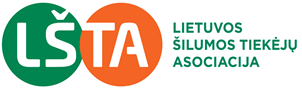 V. Gerulaičio g. 10LT-08200 VilniusTel. (8-5) 2667025info@lsta.lt, www.lsta.ltJuridinių asmenų registrasVĮ „Registrų centras“ Vilniaus filialasĮmonės kodas 124361985 
Atsiskaitomoji sąskaita LT27 7044 0600 0125 7217 AB SEB bankasValstybinės energetikos reguliavimo tarybos pirmininkui Renatui Pociui2021-05-12Nr. 47Valstybinės energetikos reguliavimo tarybos pirmininkui Renatui PociuiĮNr. KREIPIMASIS DĖL INFORMACIJOS PATEIKIMOKREIPIMASIS DĖL INFORMACIJOS PATEIKIMOKREIPIMASIS DĖL INFORMACIJOS PATEIKIMOKREIPIMASIS DĖL INFORMACIJOS PATEIKIMO